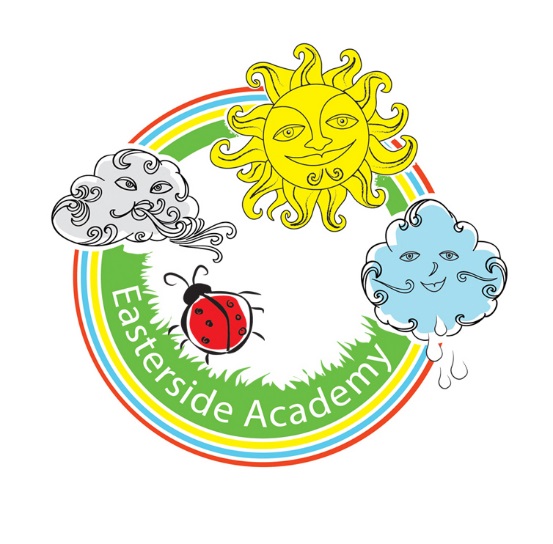 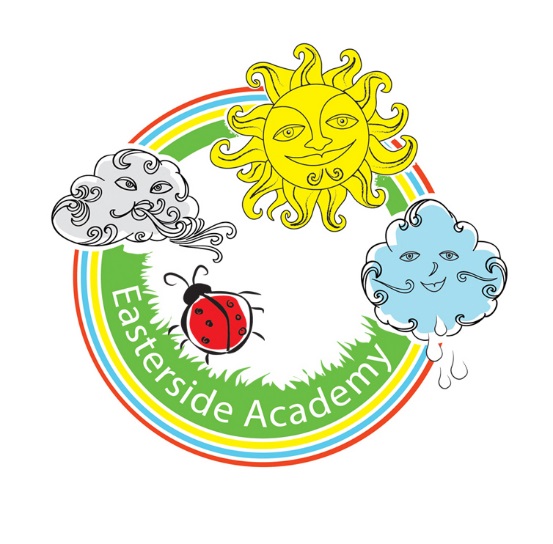 Whole Academy AttendanceWhole Academy AttendanceWhole Academy AttendanceWhole Academy AttendanceWhole Academy AttendanceWhole Academy AttendanceWhole Academy Attendance2011/122012/132013/142014/152015/162016/172017/1894.9%94.5%95.7%94.7%96.1% up to 4 wks before end year / 95.45%95.11%94.8%Whole Academy Attendance by Groups (includes reception)Whole Academy Attendance by Groups (includes reception)Whole Academy Attendance by Groups (includes reception)Whole Academy Attendance by Groups (includes reception)Whole Academy Attendance by Groups (includes reception)Whole Academy Attendance by Groups (includes reception)Whole Academy Attendance by Groups (includes reception)Whole Academy Attendance by Groups (includes reception)Whole Academy Attendance by Groups (includes reception)Whole Academy Attendance by Groups (includes reception)Whole Academy Attendance by Groups (includes reception)Whole Academy Attendance by Groups (includes reception)Whole Academy Attendance by Groups (includes reception)Whole Academy Attendance by Groups (includes reception)Whole Academy Attendance by Groups (includes reception)Whole Academy Attendance by Groups (includes reception)Whole Academy Attendance by Groups (includes reception)Whole Academy Attendance by Groups (includes reception)Whole Academy Attendance by Groups (includes reception)Whole Academy Attendance by Groups (includes reception)Whole Academy Attendance by Groups (includes reception)Year to dateGenderGenderGenderGenderGenderGenderGenderGenderGenderGenderDisadvantaged PupilsDisadvantaged PupilsDisadvantaged PupilsDisadvantaged PupilsDisadvantaged PupilsDisadvantaged PupilsDisadvantaged PupilsDisadvantaged PupilsDisadvantaged PupilsDisadvantaged PupilsYear to dateMaleMaleMaleMaleMaleFemaleFemaleFemaleFemaleFemaleYESYESYESYESYESNONONONONOYear to date2013/142014/152015/162016/172017/182013/142014/152015/162016/172017/182013/142014/152015/162016/172017/182013/142014/152015/162016/172017/18Year to date95.694.295.595.894.595.595.196.695.595.192.594.995.395.194.295.694.996.596.595.5Year to dateReceptionReceptionReceptionReceptionReceptionYear 1Year 1Year 1Year 1Year 1Year 2Year 2Year 2Year 2Year 2Year to date13/1414/1515/1616/1717/1813/1414/1515/1616/1717/1813/1414/1515/1616/1717/18Year to date84.394.694.494.994.788.194.595.994.593.994.593.89596.194.4Year 3Year 3Year 3Year 3Year 3Year 4Year 4Year 4Year 4Year 4Year 5Year 5Year 5Year 5Year 5Year 6Year 6Year 6Year 6Year 613/1414/1515/1616/1717/1813/1414/1515/1616/1717/1813/1414/1515/1616/1717/1813/1414/1515/1616/1717/1895.896.296.496.096.195.894.796.995.895.594.894.795.495.794.596.596.095.295.894.8Whole Academy Persistent AbsenceWhole Academy Persistent AbsenceWhole Academy Persistent AbsenceWhole Academy Persistent AbsenceWhole Academy Persistent AbsenceWhole Academy Persistent AbsenceWhole Academy Persistent Absence2011/122012/132013/142014/152015/16 (90% and below)2016/172017/185.54.52.62.91.67 (85%) – 4 chn12.13% (90%) – 29 chn3.04 (85%)9.13 (90%)13.95 (90%) – 39 chn100% Attendance (No of children)100% Attendance (No of children)100% Attendance (No of children)100% Attendance (No of children)100% Attendance (No of children)100% Attendance (No of children)100% Attendance (No of children)100% Attendance (No of children)100% Attendance (No of children)100% Attendance (No of children)100% Attendance (No of children)100% Attendance (No of children)100% Attendance (No of children)100% Attendance (No of children)100% Attendance (No of children)100% Attendance (No of children)100% Attendance (No of children)100% Attendance (No of children)100% Attendance (No of children)100% Attendance (No of children)100% Attendance (No of children)AutumnAutumnAutumnAutumnAutumnSpringSpringSpringSpringSpringSummerSummerSummerSummerSummerWhole YearWhole YearWhole YearWhole YearWhole Year13/1414/1515/1616/1717/1813/1414/1515/1616/1717/1813/1414/1515/1616/1717/1813/1414/1515/1616/1717/18Year to date59769886708669111114157(109)367576921061729323225